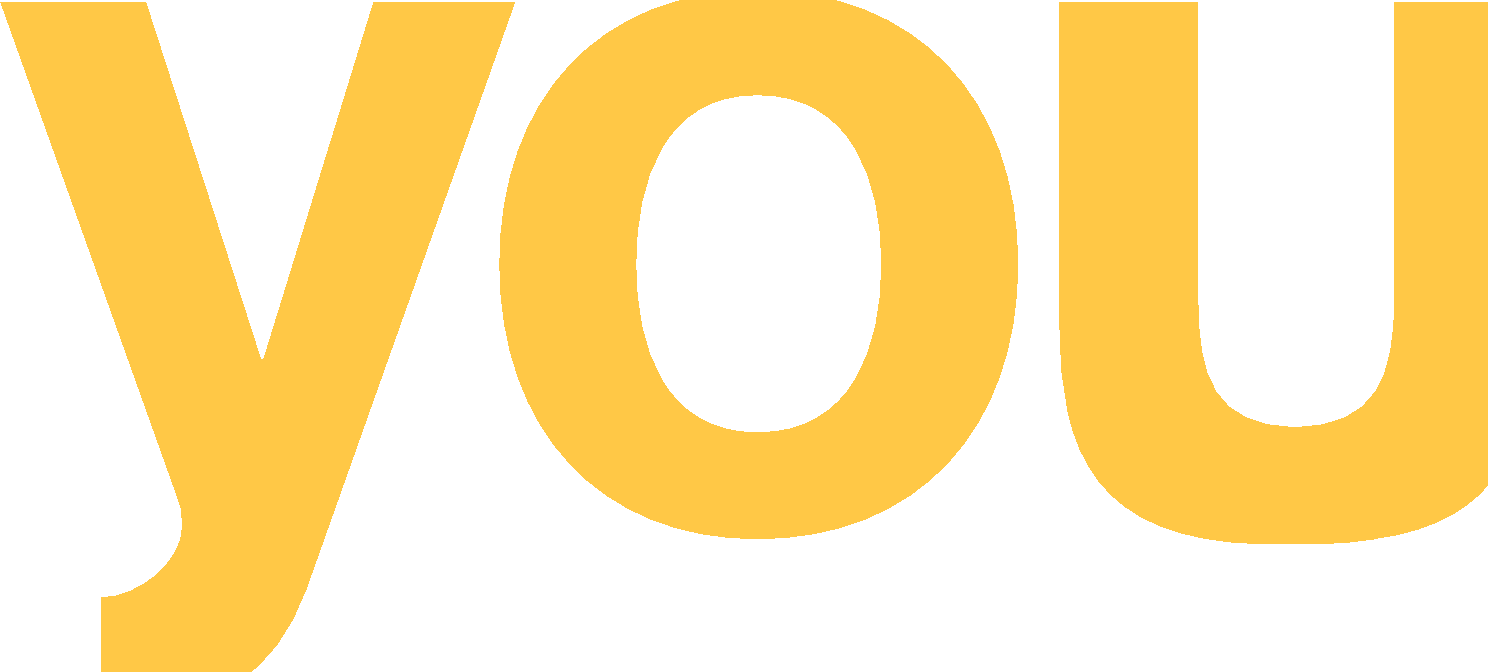 VO: 	IT’S THE TP BIG TRADE DEALS!	Get Indian Sandstone for just £20.95 a square metre.
	Concrete Block Paving for only £12.00 a square metre.
	Dulux Trade Supermatt White paint is just £29 each for a 10L tin
	Dulux Quick Dry Wood Primer Undercoat paint is only £26 each for a 2.5L tin	Rotovator are on hire for only £91 a week. 	Get Karcher K3 Pressure Washer for just £120 each	
R-Kem II Styrene-Free Polyester Resin are only £4.50 each	EVO-STIK Sticks Like Adhesive for just £6.92 each or if you buy 2 or more it’s only £4.00 eachGet your big trade deals online, in-branch or on our brilliant new app, where you can save time and work smarter.Travis Perkins. We get it sorted.ClientTRAVIS PERKINSProjectBIG TRADE DEALS  Date18/05TitleYoutube scriptTime length60secsVersion2LIVE DATE1st June